（様　式　１）長浜観音倶楽部　入会申込書お申込み日：令和　　　年　　　　月　　　　日※取得した個人情報は、法令で定める場合を除き、明示した利用目的の範囲内でのみ利用します。〇お申込み方法お申込み申込書に必要事項を記入いただき、FAX、メール、郵送にて、下記までお送りください。ご入金申込書の確認後、振込先を送付いたしますので、指定の口座へ入会費および年会費をご入金ください。会員カード等の送付入金確認後、入会通知および、会則、会員カード、オリジナルグッズの送付をもって、入会手続き完了になります。長浜観音倶楽部事務局（長浜市市民協働部歴史遺産課内）〒526-8501 滋賀県長浜市八幡東町632番地  Tel：0749-65-6510　 Fax：0749-64-0396　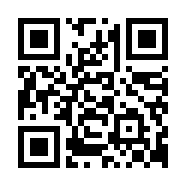 Mail：rekishi@city.nagahama.lg.jp　　　　　　　　　　　　　　　　　　　　　　メールアドレスQR⇒ふりがな氏　　　名生年月日　　　　　　　　　　　　年　　　　　　　月　　　　　　　日　　　　　　　　　　　　年　　　　　　　月　　　　　　　日　　　　　　　　　　　　年　　　　　　　月　　　　　　　日ご住所電話番号携帯電話番号メールアドレス